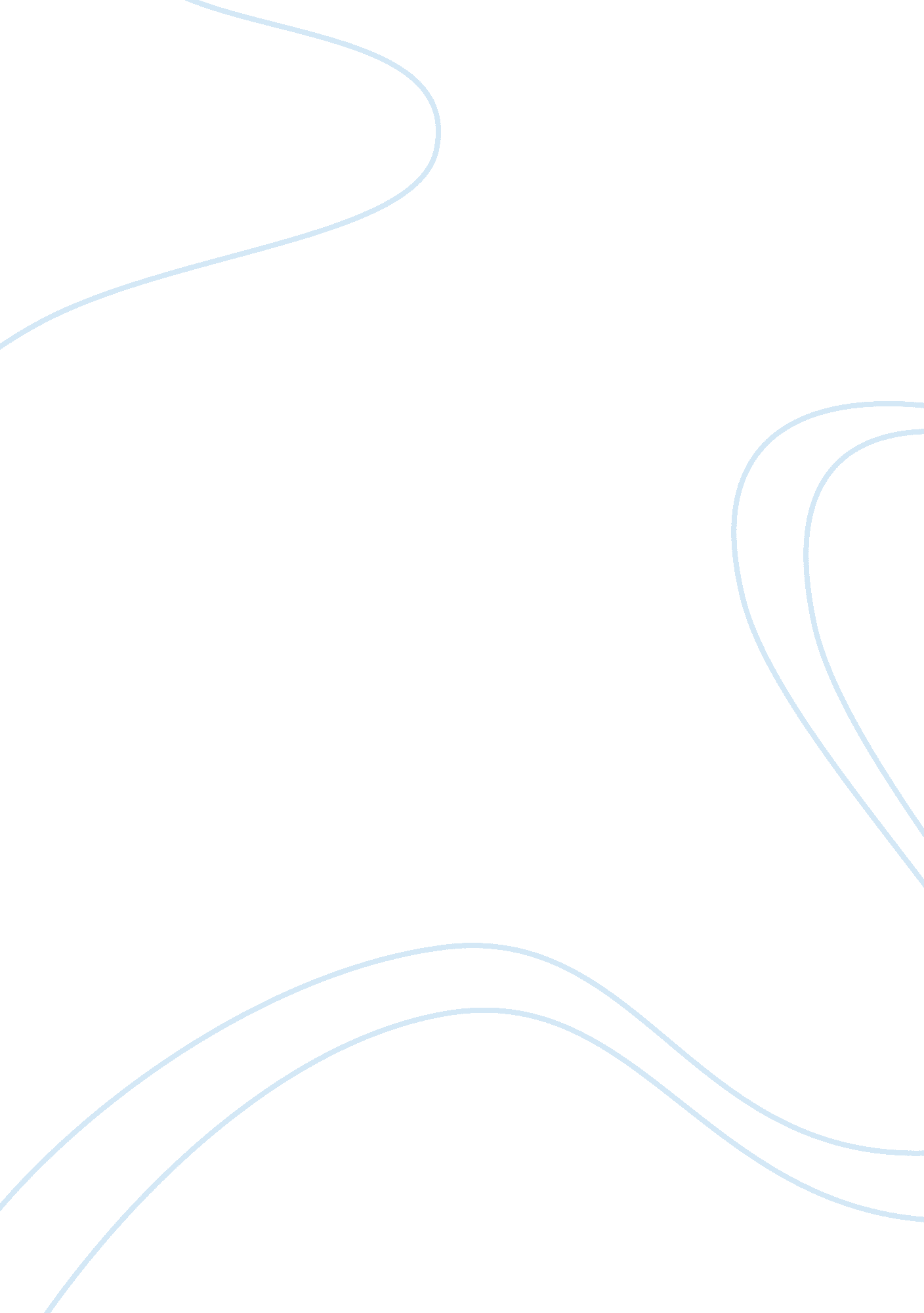 Study guide history 17bHistory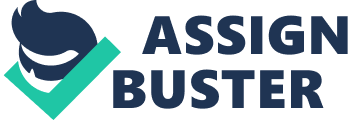 History 17B-13 Second Midterm Study Guide This exam (November 1) will be closed book and closed note. Please bring a small bluebook or greenbook, a Scantron form #882E, #2 pencils, and pens. You will need to use pencils for the Scantron form and pens for the blue/greenbook. If you must write in pencil in the blue/greenbook, make sure it is dark and sharp enough to be read clearly. I will not allow any electronic devises to be visible during the exam. If I see one out in the classroom, you will flunk the exam. I strongly prefer that no one leave the room while they are still taking the exam. If you must, you will need to ask permission. Once you have completed the exam, turn it in and you may leave. Part I (50 points) In this section of the exam you will be given twenty-five true/false and multiple-choice questions based on the lectures only. These will only cover lectures SINCE the first midterm. Each answer is worth two points. Part II (50 points) In this section of the exam you will be given two of the following questions on the day of the exam and asked to write on only one of them. Your essay should be well developed, with an introduction that contains a precise thesis statement, an essay body that proves that thesis, and a conclusion that summarizes your argument and points out its historical significance. I expect the essays to be based on the lecture material. 1. The home front period of World War I and the year following the war (1917-1919) was marked by wide-scalepatriotism, mass unity, and relative peace and calm. Write an essay that explores if and why the historical evidence supports or refutes that statement. 2. Many Americans in the mid-1920s could not have imagined in the near future an end to the economic prosperity, Republican dominance of national politics, and cultural conflict. Describe why they would have thought that why (that is, what were the 1920s like for each of these issues), how these issues were already changing prior to theGreat Depression, and how and why the GreatDepressionfundamentally changed them. . After briefly describing how and why the Great Depression affected the United States, discuss how both Presidents Hoover and Roosevelt dealt with the Depression. Which approach proved more popular and effective and why. 4. Write an essay that addresses what the New Deal sought to accomplish. You will want to discuss what it broadly sought to do, and particularly how it addressed issues such as housing, workers, the elderly, and electrification. What is its legacy? . Why did the United States become involved in World War II? You will want to discuss both the issues drawing the United States into the European conflict and how it became involved with Japan in the Pacific. How did both the European and Pacific wars come to an end? Reading Quiz Attached to the exam will be a reading quiz, covering Beals through page 154. There will be twelve, multiple-choice and true/false questions. Answer them on the back of the Scantron form. 